01.12.2020______ № _1310_____О внесении изменений в постановление администрации города Новочебоксарска Чувашской Республики от 20 февраля 2013 года  № 73В соответствии с Федеральным законом от 06.10.2003 г. № 131-ФЗ "Об общих принципах организации местного самоуправления в Российской Федерации", Федеральным законом от 10.12.1995 г. № 196-ФЗ "О безопасности дорожного движения", со статьей 43 Устава города Новочебоксарска Чувашской Республики,  администрация города Новочебоксарска Чувашской Республики п о с т а н о в л я е т:1. Внести в постановление администрации города Новочебоксарска Чувашской Республики от 20.02.2013 г. № 73 «О создании межведомственной комиссии по обеспечению безопасности дорожного движения» следующие изменения:1.1. Состав межведомственной комиссии по обеспечению безопасности дорожного движения при администрации города Новочебоксарска (Приложение 
№1), утвержденный указанным постановлением, изложить в новой редакции согласно приложению к  настоящему постановлению;1.2. В Положении о межведомственной комиссии по обеспечению безопасности дорожного движения в г. Новочебоксарск (Приложение №2), утвержденный указанным постановлением:в пункте 1.4. слова «первого заместителя главы администрации» заменить словами «заместителя главы администрации по вопросам градостроительства, ЖКХ и инфраструктуры». 2. Сектору пресс-службы администрации города Новочебоксарска Чувашской Республики разместить настоящее постановление в печатных средствах массовой информации в порядке, установленном для официального опубликования муниципальных правовых актов и разместить его на официальном сайте города Новочебоксарска в сети «Интернет».3. Контроль за выполнением настоящего постановления возложить на заместителя главы администрации по вопросам градостроительства, ЖКХ и инфраструктуры города Новочебоксарска Чувашской Республики. 4. Настоящее постановление вступает в силу со дня его официального опубликования. Врио главы администрациигорода НовочебоксарскаЧувашской Республики					                                       А.Г. ФадеевНачальник Правового управления администрации города Новочебоксарска______________ М.А. Кузьмин«____» _____________ 2020 г.СОГЛАСОВАНО:Заместитель главы администрации по экономике и финансам администрации города Новочебоксарска____________ О.В. Григорьева«____» _____________ 2020 г.И.о. начальника Управления городского хозяйстваадминистрации города Новочебоксарска_____________ А.В. Ширшов«____» _____________ 2020 г.Начальник отдела дорожной деятельности и транспортаУправления городского хозяйстваадминистрации города Новочебоксарска______________ Д.О. Скворцов«____» _____________ 2020 г.Начальник КУ «Управление по делам ГО и ЧС» города Новочебоксарска______________ С.Г. Павлов«____» _____________ 2020 г.Приложение к постановлению администрациигорода Новочебоксарска Чувашской Республики от _______ № ___СОСТАВМЕЖВЕДОМСТВЕННОЙ КОМИССИИ ПО ОБЕСПЕЧЕНИЮБЕЗОПАСНОСТИ ДОРОЖНОГО ДВИЖЕНИЯ ПРИ АДМИНИСТРАЦИИГОРОДА НОВОЧЕБОКСАРСКАЧёваш Республикин+.н. Шупашкар хулаадминистраций.ЙЫШЁНУ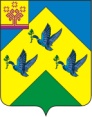 Администрациягорода  НовочебоксарскаЧувашской РеспубликиПОСТАНОВЛЕНИЕПредседатель комиссииГлава администрации города НовочебоксарскаЗаместитель председателя комиссииЗаместитель главы администрации по вопросам градостроительства, ЖКХ и инфраструктуры города Новочебоксарска Чувашской РеспубликиСекретарь комиссииНачальник отдела дорожной деятельности и транспорта  Управления городского хозяйства администрации города НовочебоксарскаЧлены комиссииНачальник КУ "Управление по делам ГО и ЧС" города НовочебоксарскаНачальник ОГИБДД ОМВД России по городу Новочебоксарску (по согласованию)Директор ООО "Благоустройство" (по согласованию)Директор АО "Доркомсервис" (по согласованию)Начальник правового Управления администрации города НовочебоксарскаНачальник отдела благоустройства и экологии  Управления городского хозяйства администрации города НовочебоксарскаНачальник ОМВД России по городу Новочебоксарск (по согласованию)Начальник отдела контрольно-надзорной деятельности и безопасности дорожного движения Министерства транспорта и дорожного хозяйства Чувашской Республики (по согласованию)Директор Новочебоксарское МУП Троллейбусного транспорта (по согласованию)Директор ООО «Автолайн» (по согласованию)